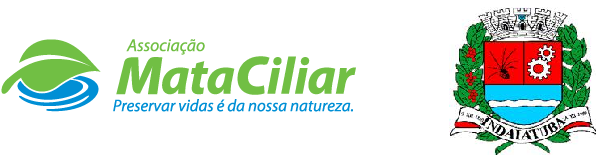 RELATÓRIO RECEBIMENTO DE ANIMAIS SILVESTRES NO PERÍODO DE 21/04/2022 À 20/05/2022 - INDAIATUBARelação de animais destinados à soltura provenientes do município de INDAIATUBA.Relação de óbitos de animais silvestres proveniente do Município de INDAIATUBA.Relação de animais silvestres provenientes e Indaiatuba que permaneceram em tratamento no CRAS de JundiaíData:	     /      /                                                            Assinatura:                                         RGEntradaNome comumNome científico3851327/04/2022SaracuraAramides saracura3851427/04/2022SaracuraAramides saracura3851527/04/2022SaracuraAramides saracura3851827/04/2022SaracuraAramides saracuraTOTAL: 4 ANIMAISTOTAL: 4 ANIMAISTOTAL: 4 ANIMAISTOTAL: 4 ANIMAISRGEntradaNome comumNome científicoDestinoData3047327/01/2021Gambá orelha brancaDidelphis albiventrisSoltura05/04/20223047427/01/2021Gambá orelha brancaDidelphis albiventrisSoltura05/04/20223047527/01/2021Gambá orelha brancaDidelphis albiventrisSoltura05/04/2022TOTAL: 3 ANIMAISTOTAL: 3 ANIMAISTOTAL: 3 ANIMAISTOTAL: 3 ANIMAISTOTAL: 3 ANIMAISTOTAL: 3 ANIMAISRGEntradaNome ComumNome científicoDestinoData3851327/04/2022SaracuraAramides saracuraóbito27/04/20223851427/04/2022SaracuraAramides saracuraóbito28/04/20223851527/04/2022SaracuraAramides saracuraóbito27/04/20223851827/04/2022SaracuraAramides saracuraChegou em óbito27/04/2022TOTAL: 4 ANIMAISTOTAL: 4 ANIMAISTOTAL: 4 ANIMAISTOTAL: 4 ANIMAISTOTAL: 4 ANIMAISTOTAL: 4 ANIMAISRGEntradaNome comumNome científico3631003/01/2022Tucano-de-bico-verdeRamphastos dicolorus3636506/01/2022Bico-de-lacreEstrilda astrild3636606/01/2022Bico-de-lacreEstrilda astrild3636706/01/2022Bico-de-lacreEstrilda astrild3647111/01/2022Gambá-de-orelha-branca (GOB)Didelphis albiventris3656918/01/2022Coruja-buraqueiraAthene cunicularia3663121/01/2022Periquitão maracanãPsittacara leucophthalmus3663321/01/2022Periquitão maracanãPsittacara leucophthalmus3663421/01/2022Periquitão maracanãPsittacara leucophthalmus3663521/01/2022Periquitão maracanãPsittacara leucophthalmus3663621/01/2022Periquitão maracanãPsittacara leucophthalmus3663721/01/2022Periquitão maracanãPsittacara leucophthalmus3663821/01/2022Periquitão maracanãPsittacara leucophthalmus3663921/01/2022Periquitão maracanãPsittacara leucophthalmus3664021/01/2022Coruja-burqueiraAthena cunicularia3664121/01/2022Corujinha-do-matoMegascops choliba3664421/01/2022BacurauCaprimulgide 3671225/01/2022Periquitão maracanãPsittacara leucophthalmus3671325/01/2022Periquitão maracanãPsittacara leucophthalmus3671425/01/2022Periquitão maracanãPsittacara leucophthalmus3671525/01/2022Periquitão maracanãPsittacara leucophthalmus3671625/01/2022Periquitão maracanãPsittacara leucophthalmus3671725/01/2022Periquitão maracanãPsittacara leucophthalmus3671825/01/2022Periquitão maracanãPsittacara leucophthalmus3680601/02/2022Roedor (recém-nascido)-3694208/02/2022Periquitão-maracanãPsittacara leucophthalmus3694508/02/2022Gambá-de-orelha-branca GOBDidelphis albiventris3694608/02/2022Gambá-de-orelha-branca GOBDidelphis albiventris3694708/02/2022Gambá-de-orelha-branca GOBDidelphis albiventris3694808/02/2022Gambá-de-orelha-branca GOBDidelphis albiventris3694908/02/2022Gambá-de-orelha-branca GOBDidelphis albiventris3703511/02/2022Periquitão-maracanãPsittacara leucophthalmus3704411/02/2022Gambá-de-orelha-branca GOBDidelphis albiventris3704511/02/2022Gambá-de-orelha-branca GOBDidelphis albiventris3711016/02/2022Periquitão-maracanãPsittacara leucophthalmus3711116/02/2022Periquitão-maracanãPsittacara leucophthalmus3716519/02/2022Saracura três potesAramides cajaneus3734528/02/2022Periquitão-maracanãPsittacara leucophthalmus3741904/03/2022Periquitão-maracanãPsittacara leucophthalmus3742104/03/2022GarçaArdeidae3766211/03/2022Periquitão-maracanãPsittacara leucophthalmus3785325/03/2022Sagui-de-tufos-pretosCallithrix penicilattaTOTAL: 42 ANIMAISTOTAL: 42 ANIMAISTOTAL: 42 ANIMAISTOTAL: 42 ANIMAISRELATÓRIO RECEBIMENTO DE ANIMAIS SILVESTRES NO PERÍODO DE 21/04/2022 À 20/05/2022 - INDAIATUBARELATÓRIO RECEBIMENTO DE ANIMAIS SILVESTRES NO PERÍODO DE 21/04/2022 À 20/05/2022 - INDAIATUBAAnimais recebidos4Animais destinados à soltura3Óbitos4Animais em tratamento42